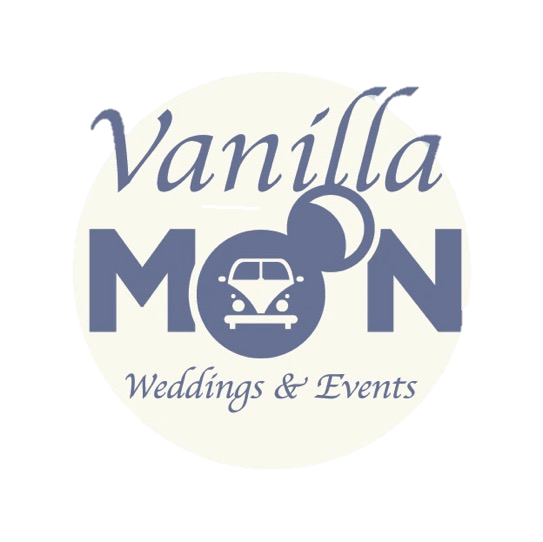 This agreement is made between Vanilla Moon Weddings and the person/persons signing (physical and/or digital) this document, the hirer.  Once signed by all parties the agreement becomes legally binding and serves as a contract between the Hirer and Vanilla Moon Weddings trading as The BK7 Limited.Hereinafter The BK7 Limited shall be known as The Company and the named person making the booking shall be known as The Hirer.  It will be deemed that the Hirer accepts responsibility for every person in his or her party and agrees to the conditions of hire as follows.BookingBookings are valid upon receipt of a completed and signed booking form, terms and conditions, non-refundable deposit (in cleared funds) of £100 per vehicle and written confirmation from Vanilla Moon Weddings.  The final outstanding balance must be paid 4 weeks prior to the wedding date.  Should a booking be made within 4 weeks (28 days) of the booked event date, immediate and full payment of the booking value will be required to secure your booking.The Company reserves the right to accept alternative bookings if this amount is not paid by the due date.We accept payment by the following means – bank transfer or cheque.In the unlikely event of “Digby” or “Daphne” being unavailable for your wedding due to mechanical breakdown or involvement in an accident we will refund all money (including deposit).  The deposit is otherwise non-refundable.Once a booking is made and confirmed, the price quoted will not be changed unless the Hirer wishes to make significant alterations to the booking.  Examples of significant changes include changes of venue, additional pick up points or additional mileage or time required not described or agreed at time of booking.The Company reserves the right to raise the price quoted on the website at any time, however this will not affect existing quotes and/or agreements/bookings. CancellationsIn the event of cancellation by the Hirer, the deposit will be forfeited.  For cancellations less than 4 weeks prior to the wedding date the full amount will be payable.Unforeseen CircumstancesVanilla Moon Weddings cannot accept responsibility for adverse weather conditions or acts by other persons that may impact on the hire period.  This includes traffic congestion, instructions provided by governing bodies (local, regional or national) or authorising agencies – for example any local or national lockdowns as a result of any serious incidents or social restrictions.  If your booking is affected by any lockdown The Company will liaise with The Hirer on alternative arrangements and/or dates Your BookingA quote will be given in writing and will be based upon the information provided by the Hirer.  If we are informed of any further pick up points, requests or additional arrangements at a later date Vanilla Moon Weddings reserve the right to make changes to the original quote and charge extra accordingly.Distances that exceed the 50-mile radius from our Fulham registered business address will require a specific quote to cover any additional mileage costs.  A guideline for this extra charge will be £1.00 per extra mile outside of this area.The vehicle comes dressed with your colour choice of ribbons, bows and/or flowers available from our stock.  We require you to provide your final requirements at least 4 weeks prior to the wedding date.We offer a complimentary bottle of champagne for the wedding couple.  If you would like an alternative, please advise us at least 2 weeks prior to your wedding date.The VehicleWhilst every effort is afforded to maintain the serviceability of the vehicle’s responsibility cannot be accepted for mechanical, electrical, or material breakdown.  In this unlikely event, every effort will be made for the immediate repair to the vehicle.  However, if this is not possible a full refund will be paid.The Company reserves the right to substitute vehicles in the event of mechanical failure or other circumstances beyond their control.In the event of conditions in points 13 and 14 or any other breakdown or accident, no responsibility will be accepted for missed connections and/or functions, howsoever caused.In the event of a breakdown or accident to the vehicle prior to the date of the booking every effort will be made to supply an alternative vehicle(s) at Vanilla Moon Weddings discretion.  If this is not acceptable to The Hirer a refund will be made of monies paid.Food & DrinkThe consumption of food and drink in the vehicles is not permitted unless authorised by Vanilla Moon Weddings.SmokingNo smoking is permitted in the vehicles at any time.Vehicle Damage The Hirer shall be fully responsible and liable for any damage caused both inside and outside of the vehicles by themselves or any member of their party howsoever caused.  This includes incitement to ANY 3rd party which results in damage to the vehicle or its contents.  The Hirer will agree to be liable for the total costs of the repair and Vanilla Moon Weddings will determine the location of the repairer.  In addition, The Hirer will be liable to pay Vanilla Moon Weddings a fixed daily rate (determined by The Company) whilst the vehicle is out of commission for such repairs, plus any further incurred costs, i.e., lost bookings.The driver can refuse at any time to position/drive the vehicles into an environment, which they feel may damage the vehicle. For example, a beach, field, unsuitable road surface or any natural obstruction or event including flood, snow, trees, or mud.Personal Possessions The Company takes no responsibility for the personal possessions of The Hirer or any member of their party left inside or outside of the vehicle.  Please ensure all possessions are removed at the end of the rental period.BehaviourThe company reserves the right to refuse entry to the vehicles and can refuse to continue the journey if any person(s) behaves in a manner that may be detrimental to any other person or the vehicle and its contents.  In this event no refund of monies paid will be given.A £100.00 valeting cost will be charged if the vehicle requires additional cleaning due to food or drink spillages or illness.Seat BeltsWherever possible seat belts (lap belts) must be worn.  Due to UK seat belt law, we regret that we are unable to transport children under the age of 3.PhotographsVanilla Moon Weddings may take photographs of your wedding to be used on our website, social media sites or promotional material.  If The Hirer does not consent to this please inform us at the time of the booking.Personal Data When you book the vehicle we will collect personal data from you, such as name, address, email address and telephone number.  This data is only used for the purposes of the rental and will not be shared for any other reason.The Company reserves the right, at its sole discretion to change, modify add, or remove any portion of these terms in whole or in part, at any time.  Changes to the terms will be effective when notice of such changes is posted.  BY TICKING THIS BOX I (THE HIRER) CONFIRM THAT I HAVE READ AND AGREE TO THE ABOVE TERMS AND CONDITIONSSigned (The Hirer)Date